IEEE P802.11
Wireless LANsAbstractThis document proposes resoulution for CID 2416 related 35.3.2.3 inheritance rule in a per-STA profile.Revisions:Rev 0: Initial version of the document.TGbe editor: Please note that baseline is 11be D0.4Interpretation of a Motion to AdoptA motion to approve this submission means that the editing instructions and any changed or added material are actioned in the TGbe Draft. This introduction is not part of the adopted material.Editing instructions formatted like this are intended to be copied into the TGbe Draft (i.e. they are instructions to the 802.11 editor on how to merge the text with the baseline documents).TGbe Editor: Editing instructions preceded by “TGbe Editor” are instructions to the TGbe editor to modify existing material in the TGbe draft. As a result of adopting the changes, the TGbe editor will execute the instructions rather than copy them to the TGbe Draft.Proposed spec textTGbe editor: Please modify the clause 35.3.2.3 as shown below:35.3.2.3 Inheritance in a per-STA profileTGbe editor: Please add the new sub-clause 35.3.2.3.1 and move the all paragraphs and figures in 35.3.2.3 to the new sub-clause 35.3.2.3.1  TGbe editor: Please add the new sub-clause 35.3.2.3.2 and paragraphs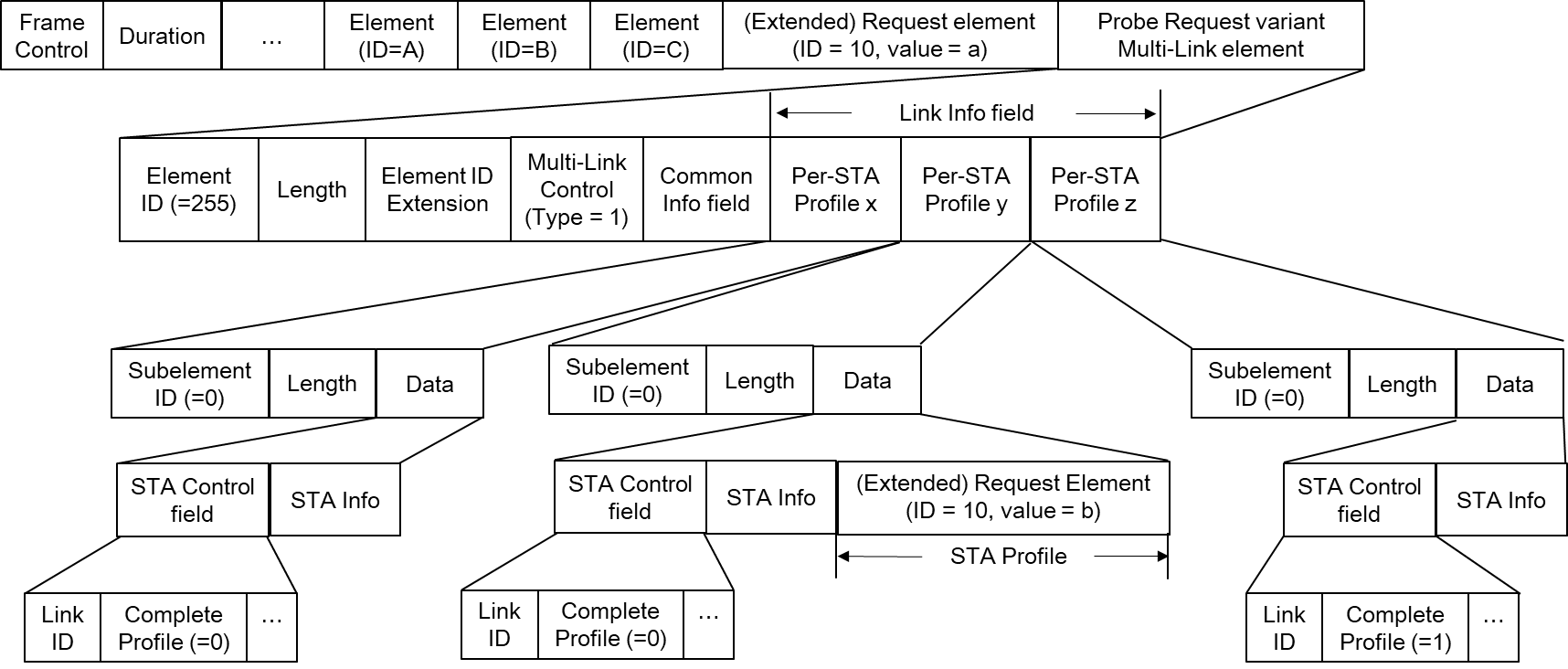 TGbe editor: Please modify the clause 9.4.2.295b.3 as shown below:9.4.2.295b.3 Probe Request variant Multi-Link elementTGbe editor: Please insert the following paragraphs after the 5th paragraph of section 9.4.2.295b.3:A Per-STA Profile subelement includes only a (Extended) Request element if a non-AP STA requests partial information from the AP corresponding to the per-STA profile, and does not include any elements if the non-AP STA requests complete information from the AP. Resolution for CID related to 35.3.2.3 inheritance rule in a per-STA profileResolution for CID related to 35.3.2.3 inheritance rule in a per-STA profileResolution for CID related to 35.3.2.3 inheritance rule in a per-STA profileResolution for CID related to 35.3.2.3 inheritance rule in a per-STA profileResolution for CID related to 35.3.2.3 inheritance rule in a per-STA profileDate:  2021-04-08Date:  2021-04-08Date:  2021-04-08Date:  2021-04-08Date:  2021-04-08Author(s):Author(s):Author(s):Author(s):Author(s):NameAffiliationAddressPhoneemailNamyeong KimLG Electronics19, Yangjae-daero 11gil, Seocho-gu, Seoul 137-130, Koreanamyeong.kim@lge.comInsun JangLG Electronics19, Yangjae-daero 11gil, Seocho-gu, Seoul 137-130, Koreainsun.jang@lge.comSunhee BaekLG Electronics19, Yangjae-daero 11gil, Seocho-gu, Seoul 137-130, Koreasunhee.baek@lge.comJinsoo ChoiLG Electronics19, Yangjae-daero 11gil, Seocho-gu, Seoul 137-130, Koreajs.choi@lge.comGaurang NaikQualcommgnaik@qti.qualcomm.comAbhishek PatilQualcommappatil@qti.qualcomm.comRojan ChitrakarPanasonicrojan.chitrakar@sg.panasonic.comYoung Hoon KwonNXPyounghoon.kwon@NXP.COMCIDPg/LnSectionCommentProposed ChangeResolution2416128/4435.3.2.3We need to consider the use of inheritance rule for Probe Request variant Multi-Link element in a MLD probe request. For request of partial information of other APs, (Extended) Request element can be included in MLD probe request frame body and it can be applied to all APs by the inheritance rule when a STA requests part of same informaition for all APs. This can reduce overhead of MLD probe request.Please add text to allow the inheritance rule on Probe Request variant Multi-Link element.(Note: In current, we only allow the inheritance rule on Basic variant Multi-Link element)RevisedThe new clause 35.3.2.3.2 Inheritacnce rule for Probe Request variant Multi-Link element is added in section 35.3.2.3 Inhertiance in a per-STA profile. This clause describes the inheritance rule for Probe Request variant Multi-Link element by partial information request of non-AP STA in more detail.TGbe editor please implement changes as shown in doc 11-21/0500 tagged as 2416.